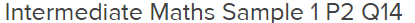 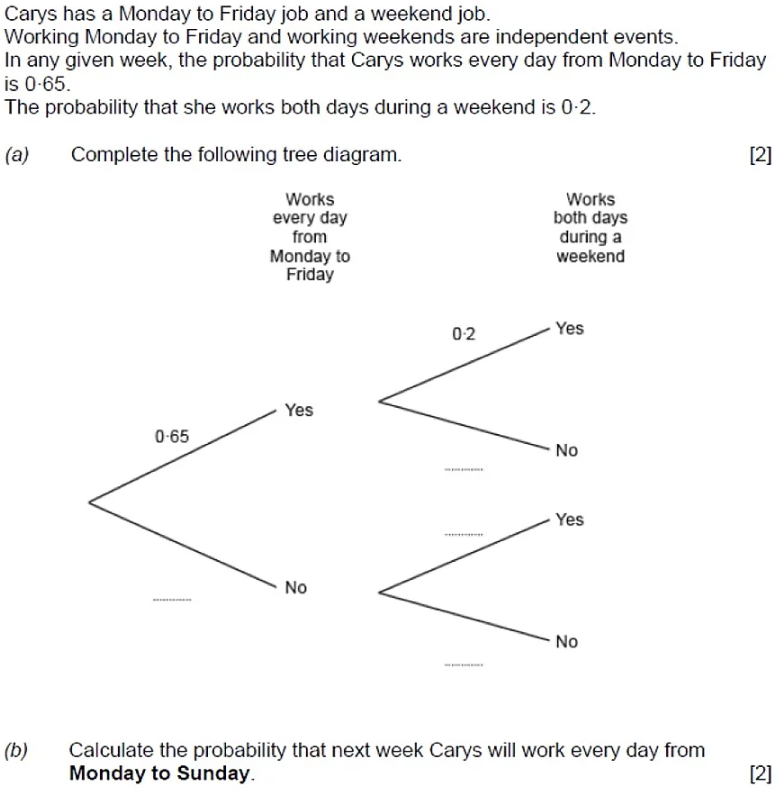 _______________________________________________________________________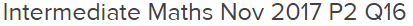 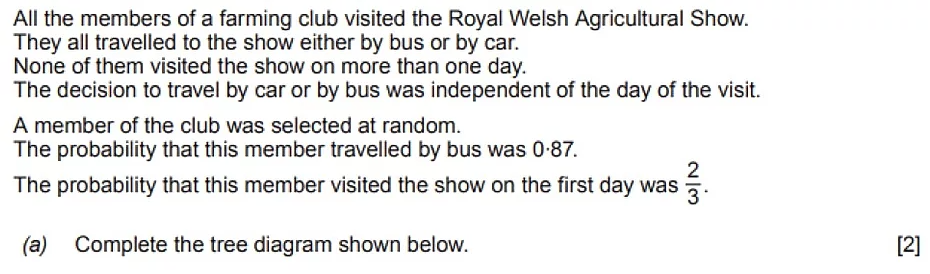 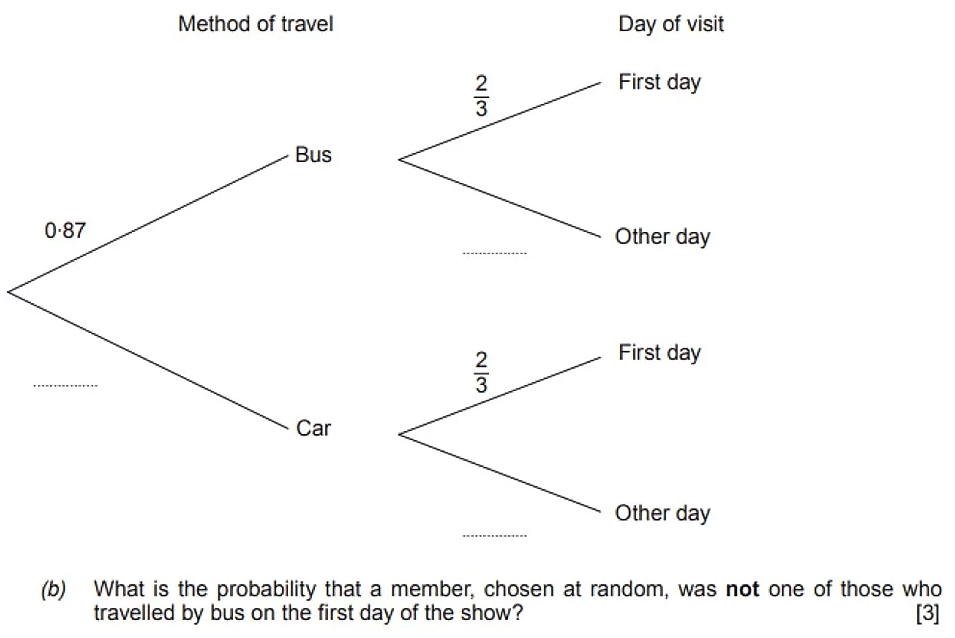 __________________________________________________________________________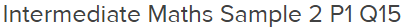 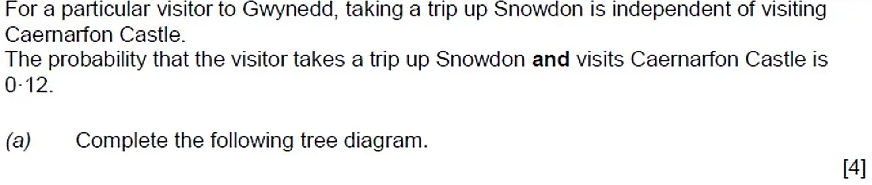 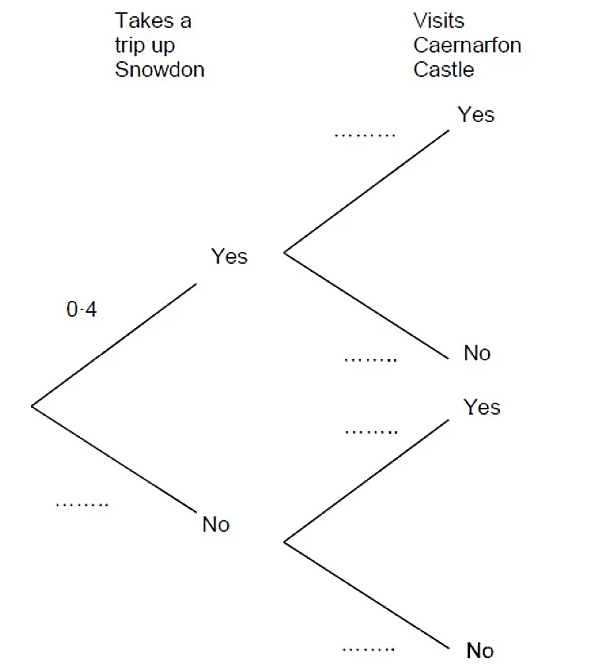 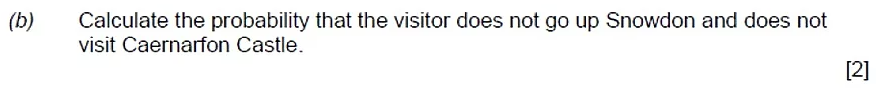 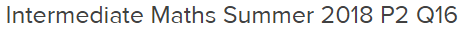 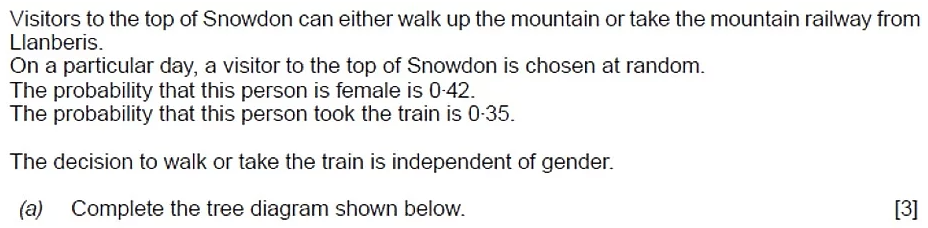 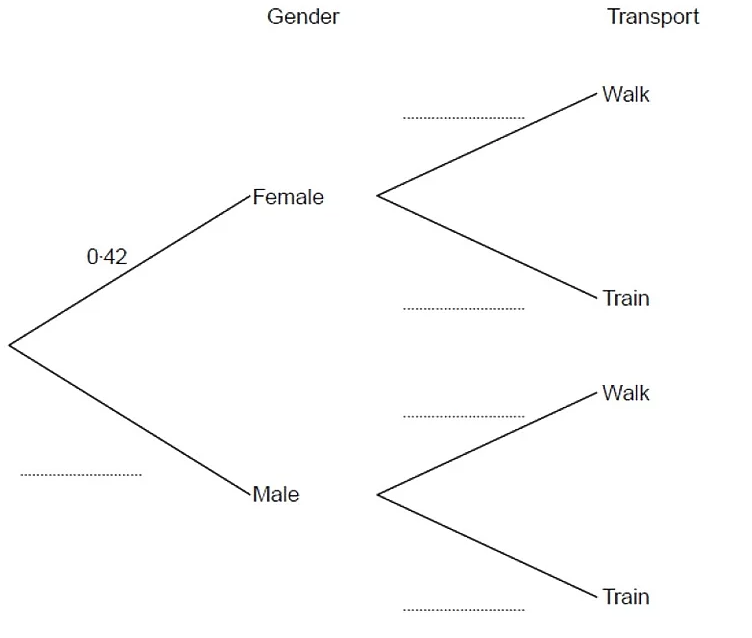 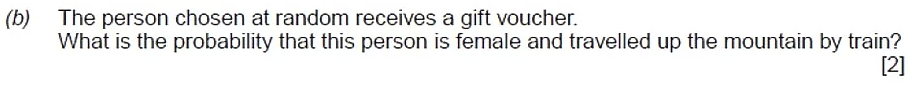 ____________________________________________________________________________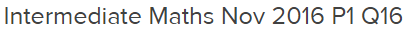 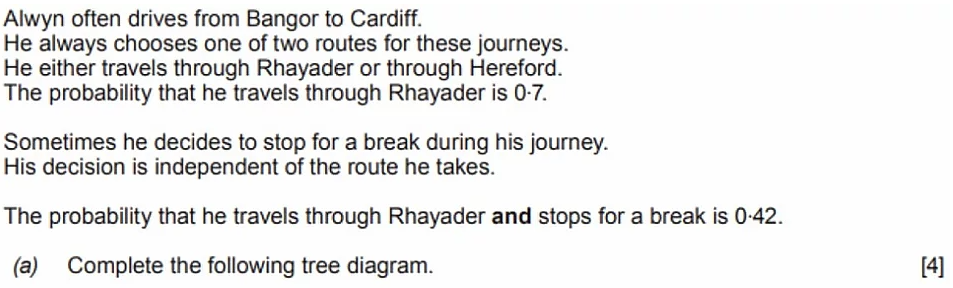 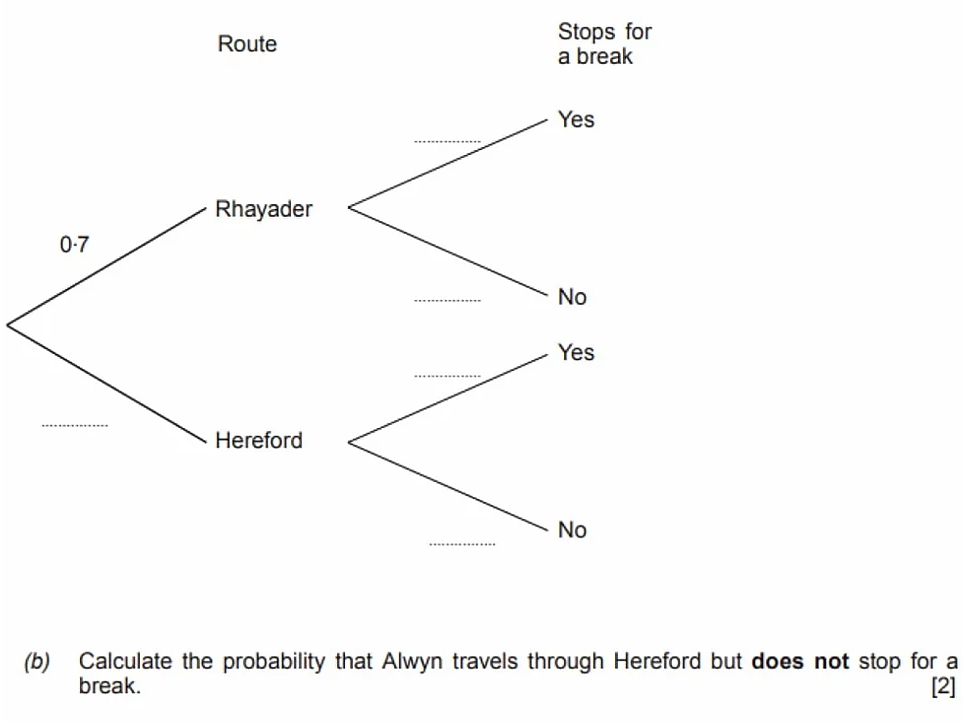 ___________________________________________________________________________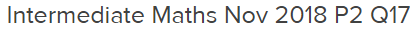 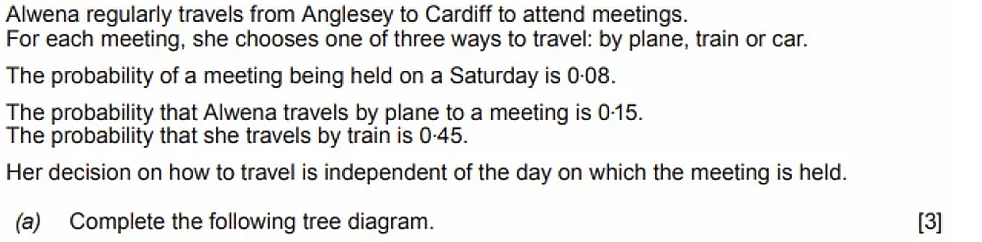 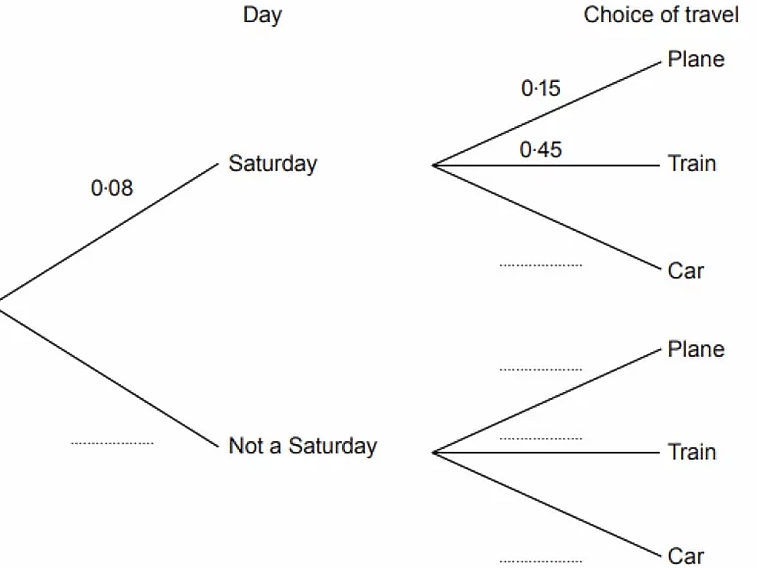 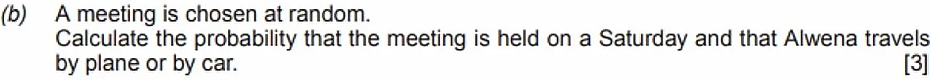 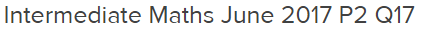 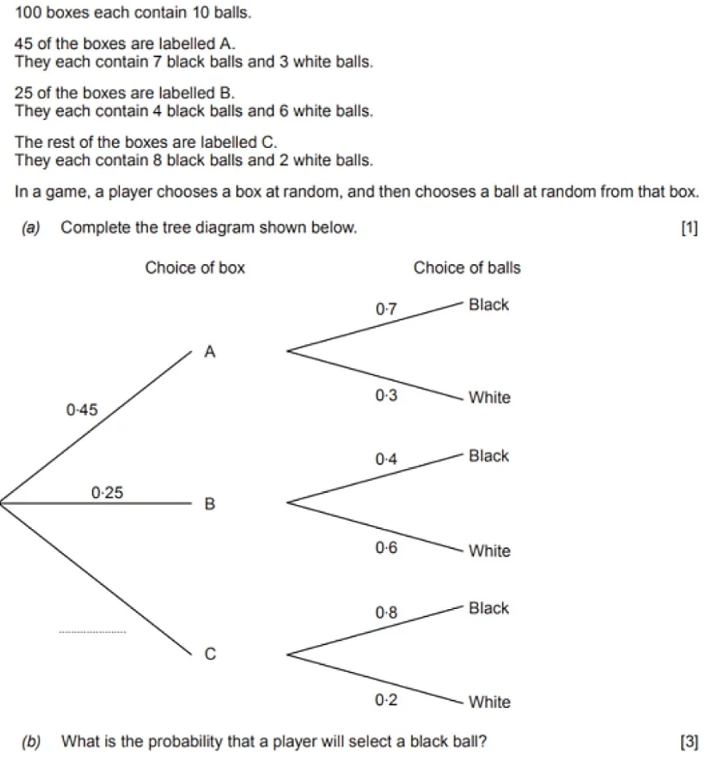 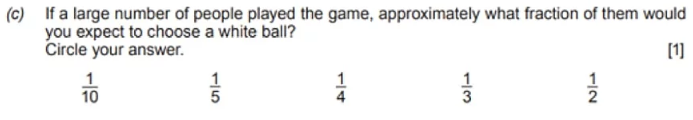 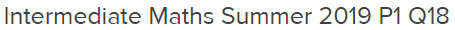 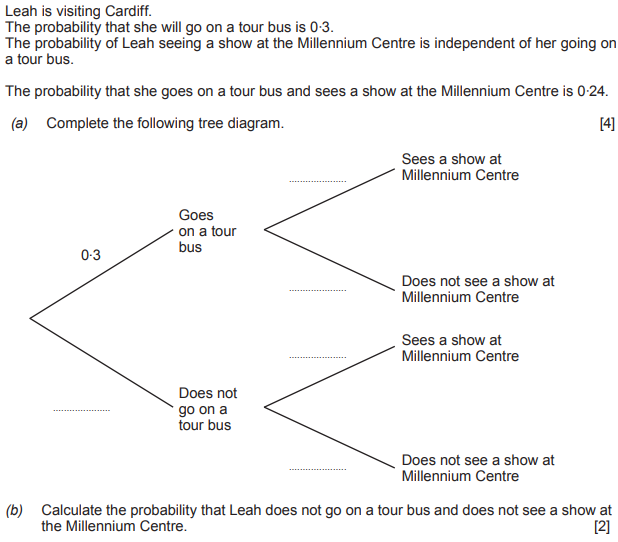 